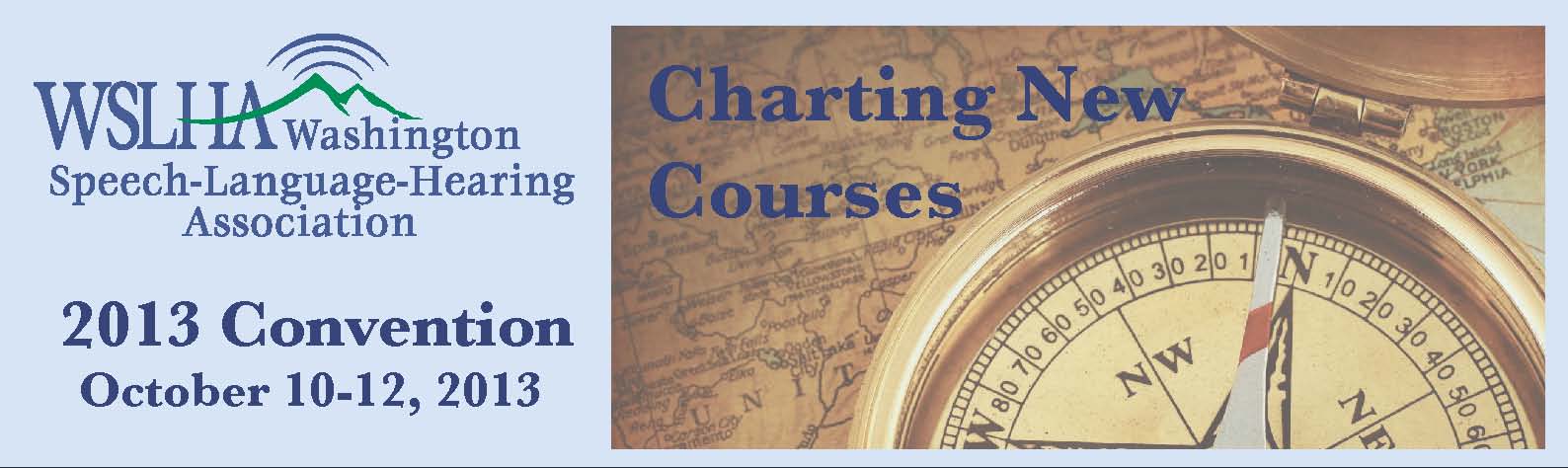 2013 WSLHA Convention: Charting New Courses

Everett Holiday Inn Event Center
3105 Pine Street | Everett, WA 98201

Program Schedule

Speaker Disclosures

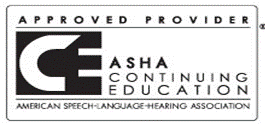 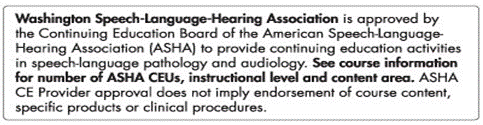 This course is offered for up to 1.6 ASHA CEUs and 16 CECH
(Various levels, Professional area) 
 State Clock Hours CECHs and ASHA CEUs are free for WSLHA members.  Non members will pay a processing fee at the convention. CECHs $10.00  CEUs $15.00. Please bring checks payable to WSLHA. Please bring your ASHA number.